Waisale SereviNeuqua Valley Rugby ClubWebsite: nvhsrugby.weebly.comTwitter: @neuquavalleyrug
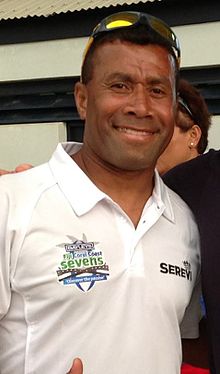 